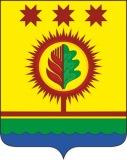            В соответствии со статьей 50 Федерального закона от 06.10.2003 № 131-ФЗ «Об общих принципах организации местного самоуправления в Российской Федерации»,  Законом Чувашской Республики от 15.05.2021 № 31 «О преобразовании муниципальных образований Шумерлинского района Чувашской Республики и о внесении изменений в Закон Чувашской Республики «Об установлении границ муниципальных образований Чувашской Республики и наделении их статусом городского, сельского поселения, муниципального района и городского округа», в целях урегулирования вопросов правопреемстваСобрание депутатов Шумерлинского муниципального округаЧувашской Республики решило:       1. Определить, что все имущество (в том числе земельные участки), находящееся в собственности Шумерлинского района Чувашской Республики, Большеалгашинского сельского поселения Шумерлинского района Чувашской Республики, Егоркинского сельского поселения Шумерлинского района Чувашской Республики, Краснооктябрьского сельского поселения Шумерлинского района Чувашской Республики, Магаринского сельского поселения Шумерлинского района Чувашской Республики, Нижнекумашкинского сельского поселения Шумерлинского района Чувашской Республики, Русско-Алгашинского сельского поселения Шумерлинского района Чувашской Республики, Торханского сельского поселения Шумерлинского района Чувашской Республики, Туванского сельского поселения, Ходарского сельского поселения Шумерлинского района Чувашской Республики, Шумерлинского сельского поселения Шумерлинского района Чувашской Республики, Юманайского сельского поселения Шумерлинского района Чувашской Республики, переходит в собственность Шумерлинского муниципального округа Чувашской Республики без составления дополнительных передаточных документов.         2. Администрациям Большеалгашинского сельского поселения Шумерлинского района Чувашской Республики, Егоркинского сельского поселения Шумерлинского района Чувашской Республики, Краснооктябрьского сельского поселения Шумерлинского района Чувашской Республики, Магаринского сельского поселения Шумерлинского района Чувашской Республики, Нижнекумашкинского сельского поселения Шумерлинского района Чувашской Республики, Русско-Алгашинского сельского поселения Шумерлинского района Чувашской Республики, Торханского сельского поселения Шумерлинского района Чувашской Республики, Туванского сельского поселения Шумерлинского района Чувашской Республики, Ходарского сельского поселения Шумерлинского района Чувашской Республики, Шумерлинского сельского поселения Шумерлинского района Чувашской Республики, Юманайского сельского поселения Шумерлинского района Чувашской Республики в срок до 20.01.2022 направить в администрацию Шумерлинского муниципального округа Чувашской Республики сформированные перечни муниципального имущества (в том числе земельных участков) по форме согласно приложениям 1, 2, 3, 4 к настоящему решению по состоянию на 1 января 2022 года с приложением унифицированных форм бухгалтерского учета.          3. Администрации Шумерлинского района Чувашской Республики в срок до 31.01.2022 направить в администрацию Шумерлинского муниципального округа Чувашской Республики, сформированные перечни муниципального имущества (в том числе земельных участков) по формам согласно приложениям 1, 2, 3, 4  к настоящему решению по состоянию на 1 января 2022 года с приложением унифицированных форм бухгалтерского учета.         4. Администрации Шумерлинского муниципального округа Чувашской Республики в срок до 28.02.2022 г.:         4.1. провести проверку на предмет достоверности сведений, содержащихся в перечнях муниципального имущества Шумерлинского района Чувашской Республики, Большеалгашинского сельского поселения Шумерлинского района Чувашской Республики, Егоркинского сельского поселения Шумерлинского района Чувашской Республики, Краснооктябрьского сельского поселения Шумерлинского района Чувашской Республики, Магаринского сельского поселения Шумерлинского района Чувашской Республики, Нижнекумашкинского сельского поселения Шумерлинского района Чувашской Республики, Русско-Алгашинского сельского поселения Шумерлинского района Чувашской Республики, Торханского сельского поселения Шумерлинского района Чувашской Республики, Туванского сельского поселения Шумерлинского района Чувашской Республики, Ходарского сельского поселения Шумерлинского района Чувашской Республики, Шумерлинского сельского поселения Шумерлинского района Чувашской Республики, Юманайского сельского поселения Шумерлинского района Чувашской Республики;          4.2. сформировать единый реестр муниципального имущества Шумерлинского муниципального округа Чувашской Республики путем объединения перечней  муниципального имущества Шумерлинского района Чувашской Республики, Большеалгашинского сельского поселения Шумерлинского района Чувашской Республики, Егоркинского сельского поселения Шумерлинского района Чувашской Республики, Краснооктябрьского сельского поселения Шумерлинского района Чувашской Республики, Магаринского сельского поселения Шумерлинского района Чувашской Республики, Нижнекумашкинского сельского поселения Шумерлинского района Чувашской Республики, Русско-Алгашинского сельского поселения Шумерлинского района Чувашской Республики, Торханского сельского поселения Шумерлинского района Чувашской Республики, Туванского сельского поселения Шумерлинского района Чувашской Республики, Ходарского сельского поселения Шумерлинского района Чувашской Республики, Шумерлинского сельского поселения Шумерлинского района Чувашской Республики, Юманайского сельского поселения Шумерлинского района Чувашской Республики.            5. Настоящее решение вступает в силу после его официального опубликования в издании «Вестник Шумерлинского района» и подлежит размещению на официальном сайте Шумерлинского района в сети «Интернет». Председатель Собрания депутатов Шумерлинского муниципального округа                                                             Б.Г. ЛеонтьевГлава Шумерлинского муниципального округа                                                  Л.Г. Рафинов                 ЧĂВАШ РЕСПУБЛИКИЧУВАШСКАЯ РЕСПУБЛИКАÇĚМĚРЛЕ МУНИЦИПАЛЛĂОКРУГĔН ДЕПУТАТСЕН ПУХĂВĚЙЫШĂНУ20.12. 2021  4/26 №Çемěрле хулиСОБРАНИЕ ДЕПУТАТОВШУМЕРЛИНСКОГО МУНИЦИПАЛЬНОГО ОКРУГАРЕШЕНИЕ20.12.2021  № 4/26город ШумерляО приеме муниципального имущества в собственность Шумерлинского муниципального округа Чувашской Республики